Marking Key   Literacy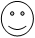 Demonstrated good effort to meet criteriaP1 - P7Acknowledged where criteria is metP1 - P7______or “sp” in marginSpelling error               P1 - P3P4 - P7OPunctuationP1 - P7?Doesn’t make senseP4 - P7Capital Letter“Box” around the letter or in the marginȼCapital letter not neededP4 in margin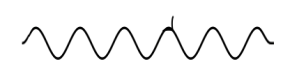 Expression/GrammarP4 - P7∕∕New ParagraphP4 - P7/New SentenceP1 - P7^Word(s) left outP2 - P7|Finger spaceP1 - P7. (In Margin)Notice error themselves and correct (for more able)P6 - P7